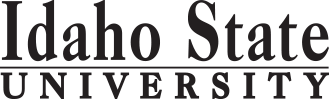                                                                                                                                                                                                 Form Revised: 1.24.2018Course Subject and TitleCr. Min. Grade*GE, UU or UM**Sem. OfferedPrerequisiteCo RequisiteCo RequisiteSemester OneSemester OneSemester OneSemester OneSemester OneSemester OneSemester OneSemester OneGE Objective 1: ENGL 1101 English Composition3GEF, S, SuAppropriate placement scoreGE Objective 4:3GEBA 1110: World of Business3F, SGE Objective 7: INFO 1181 Informatics and Programming I3GEF, SMATH 1143 or 1147MATH 1143 or 1147MATH 1143 or 1147INFO 1150 Software and Systems Architecture3DINFO 1181INFO 1181                                                                                            Total15Semester TwoSemester TwoSemester TwoSemester TwoSemester TwoSemester TwoSemester TwoSemester TwoGE Objective 1: ENGL 1102 Critical Reading and Writing3C-GEF, S, SuENGL 1101 or equivalentGE Objective 2: COMM 1101 Principles of Speech3GEF, S, SuINFO 1182 Informatics and Programming II3F, SINFO 1181GE Objective 5: Lecture and Lab4GEMKTG 2225 Basic Marketing Management3F, S                                                                                            Total16Semester ThreeSemester ThreeSemester ThreeSemester ThreeSemester ThreeSemester ThreeSemester ThreeSemester ThreeGE Objective 3: MGT 2216 Business Statistics3GEF,SMATH 1108 and  ENGL 1101 (or equivalent)INFO 3307 Systems Analysis and Design3UMDINFO 1181BA 2210 Intro to Professional Development I1F,SACCT 2201 Principles of Accounting I3 F,SMATH 1108 (C- or better) and ENGL 1101 (or equivalentMATH 1108 (C- or better) and ENGL 1101 (or equivalentMATH 1108 (C- or better) and ENGL 1101 (or equivalentGE Objective 6: NOT ECON3GEF,S, SuHCA 1115 US Health System3D                                                                                             Total16Semester FourMGT 2217: Advanced Business Statistics3F, SMGT 2216 GE Objective 5: Lecture only3GEINFO 3380 Networking and Virtualization3UMDINFO 1150ACCT 2202 Principles of Accounting II3F, S,ACCT 2201with a grade of C-GE Objective 6: ECON 2201 Principles of Macroeconomics3GEF, S, Su                                                                                             Total15Semester FiveGE Objective 93GEBA 3310 Exploring Professional Development II1UMF, SBA 2210ECON 2202 Principles of Microeconomics3F, S, SuINFO 4407 Database Design and Implementation3UMDINFO 1182, INFO 3307GE Objective 43GEINFO 3330 Health Informatics3UMD                                                                                              Total16Semester SixINFO 3301 Intro to Informatics and Analytics3UMF, SINFO 1100 or equivalentMGT 2261 Legal Environment of Organizations3F, SMGT 3312 Individual and Organizational Behavior3UMF, SENGL 1102CMP 2201 Business and Professional Speaking3F, S, SuCOMM 1101FIN 3315 Corporate Financial Management 3UMF, SACCT 2202, MGT 2216, ECON 2201 and 2202                                                                                              Total15Semester SevenBA 4410 Implementing Professional Development III1UMF, SBA 3310INFO 4422 Health Information Governance3UMDINFO 3330MGT 3329 Operation and Production Management3UMF, SMGT 2216INFO 4424 Healthcare Workflow Process Analysis & Redesign3UMDINFO 3330INFO 4426 Health Data Analytics3UMDINFO 3330, MGT 2227Free Electives 2                                                                                              Total                                       15Semester EightMGT 4460 Strategic Management3UMF, SSenior standing, INFO 3301, FIN 3315, MGT 3312, 3329, MKTG 2225Senior standing, INFO 3301, FIN 3315, MGT 3312, 3329, MKTG 2225Either ENGL 3307 Professional Technical Writing orENGL 3308 Business Communications3UMF, SF, S, Su45 Credits, ENGL 1102Or 60 Credits, ENGL 110245 Credits, ENGL 1102Or 60 Credits, ENGL 110245 Credits, ENGL 1102Or 60 Credits, ENGL 1102HCA 4465 Health Care Operations and Quality3UMSHCA 4489 Health Care Informatics Practicum3C-UMF, S, Su                                                                                              Total                                              12*GE=General Education Objective, UU=Upper Division University, UM= Upper Division Major**See Course Schedule section of Course Policies page in the e-catalog (or input F, S, Su, etc.)*GE=General Education Objective, UU=Upper Division University, UM= Upper Division Major**See Course Schedule section of Course Policies page in the e-catalog (or input F, S, Su, etc.)*GE=General Education Objective, UU=Upper Division University, UM= Upper Division Major**See Course Schedule section of Course Policies page in the e-catalog (or input F, S, Su, etc.)*GE=General Education Objective, UU=Upper Division University, UM= Upper Division Major**See Course Schedule section of Course Policies page in the e-catalog (or input F, S, Su, etc.)*GE=General Education Objective, UU=Upper Division University, UM= Upper Division Major**See Course Schedule section of Course Policies page in the e-catalog (or input F, S, Su, etc.)*GE=General Education Objective, UU=Upper Division University, UM= Upper Division Major**See Course Schedule section of Course Policies page in the e-catalog (or input F, S, Su, etc.)*GE=General Education Objective, UU=Upper Division University, UM= Upper Division Major**See Course Schedule section of Course Policies page in the e-catalog (or input F, S, Su, etc.)*GE=General Education Objective, UU=Upper Division University, UM= Upper Division Major**See Course Schedule section of Course Policies page in the e-catalog (or input F, S, Su, etc.)2018.2019 Major RequirementsCR2018.2019 GENERAL EDUCATION OBJECTIVESSatisfy Objectives 1,2,3,4,5,6 (7 or 8) and 92018.2019 GENERAL EDUCATION OBJECTIVESSatisfy Objectives 1,2,3,4,5,6 (7 or 8) and 92018.2019 GENERAL EDUCATION OBJECTIVESSatisfy Objectives 1,2,3,4,5,6 (7 or 8) and 92018.2019 GENERAL EDUCATION OBJECTIVESSatisfy Objectives 1,2,3,4,5,6 (7 or 8) and 92018.2019 GENERAL EDUCATION OBJECTIVESSatisfy Objectives 1,2,3,4,5,6 (7 or 8) and 936  cr. minMAJOR REQUIREMENTS811. Written English  (6 cr. min)                                ENGL 11011. Written English  (6 cr. min)                                ENGL 11011. Written English  (6 cr. min)                                ENGL 11011. Written English  (6 cr. min)                                ENGL 11011. Written English  (6 cr. min)                                ENGL 11013COB Core Requirements45                                                                                    ENGL 1102                                                                                    ENGL 1102                                                                                    ENGL 1102                                                                                    ENGL 1102                                                                                    ENGL 11023ACCT 2201 Principles of Accounting I32. Spoken English   (3 cr. min)                               COMM 11012. Spoken English   (3 cr. min)                               COMM 11012. Spoken English   (3 cr. min)                               COMM 11012. Spoken English   (3 cr. min)                               COMM 11012. Spoken English   (3 cr. min)                               COMM 11013ACCT 2202 Principles of Accounting II33. Mathematics      (3 cr. min)                                MGT 22163. Mathematics      (3 cr. min)                                MGT 22163. Mathematics      (3 cr. min)                                MGT 22163. Mathematics      (3 cr. min)                                MGT 22163. Mathematics      (3 cr. min)                                MGT 22163BA 1110 World of Business34. Humanities, Fine Arts, Foreign Lang.    (2 courses; 2 categories; 6 cr. min)4. Humanities, Fine Arts, Foreign Lang.    (2 courses; 2 categories; 6 cr. min)4. Humanities, Fine Arts, Foreign Lang.    (2 courses; 2 categories; 6 cr. min)4. Humanities, Fine Arts, Foreign Lang.    (2 courses; 2 categories; 6 cr. min)4. Humanities, Fine Arts, Foreign Lang.    (2 courses; 2 categories; 6 cr. min)4. Humanities, Fine Arts, Foreign Lang.    (2 courses; 2 categories; 6 cr. min)BA 2210 Intro to Professional Development 1BA 3310 Exploring Professional Development II1BA 4410 Implementing Professional Development III15. Natural Sciences         (2 lectures-different course prefixes, 1 lab; 7 cr. min)5. Natural Sciences         (2 lectures-different course prefixes, 1 lab; 7 cr. min)5. Natural Sciences         (2 lectures-different course prefixes, 1 lab; 7 cr. min)5. Natural Sciences         (2 lectures-different course prefixes, 1 lab; 7 cr. min)5. Natural Sciences         (2 lectures-different course prefixes, 1 lab; 7 cr. min)5. Natural Sciences         (2 lectures-different course prefixes, 1 lab; 7 cr. min)CMP 2201 Business and Professional Speaking3ECON 2201 Principles of Macroeconomics      (included in Gen Ed)ECON 2201 Principles of Macroeconomics      (included in Gen Ed)ECON 2202 Principles of Microeconomics 3Either ENGL 3307 Professional and Technical WritingOr ENGL 3308 Business Communications36. Behavioral and Social Science        (2 courses-different prefixes; 6 cr. min)6. Behavioral and Social Science        (2 courses-different prefixes; 6 cr. min)6. Behavioral and Social Science        (2 courses-different prefixes; 6 cr. min)6. Behavioral and Social Science        (2 courses-different prefixes; 6 cr. min)6. Behavioral and Social Science        (2 courses-different prefixes; 6 cr. min)6. Behavioral and Social Science        (2 courses-different prefixes; 6 cr. min)FIN 3315 Corporate Financial Management3ECON 2201 Principles of MacroeconomicsECON 2201 Principles of MacroeconomicsECON 2201 Principles of MacroeconomicsECON 2201 Principles of MacroeconomicsECON 2201 Principles of Macroeconomics3INFO 3301 Introduction to Informatics and Analytics3MGT 2216 Business Statistics                (included in General Education)MGT 2216 Business Statistics                (included in General Education)One Course from EITHER Objective 7 OR  8                    (1course;  3 cr. min)One Course from EITHER Objective 7 OR  8                    (1course;  3 cr. min)One Course from EITHER Objective 7 OR  8                    (1course;  3 cr. min)One Course from EITHER Objective 7 OR  8                    (1course;  3 cr. min)One Course from EITHER Objective 7 OR  8                    (1course;  3 cr. min)One Course from EITHER Objective 7 OR  8                    (1course;  3 cr. min)MGT 2217 Advanced Business Statistics37. Critical Thinking             INFO/CS 11817. Critical Thinking             INFO/CS 11817. Critical Thinking             INFO/CS 11817. Critical Thinking             INFO/CS 11817. Critical Thinking             INFO/CS 11813MGT 2261 Legal Environments of Organizations38. Information Literacy   8. Information Literacy   8. Information Literacy   8. Information Literacy   8. Information Literacy   3MGT 3312 Individual and Organizational Behavior39. Cultural Diversity                                                             (1 course;  3 cr. min)9. Cultural Diversity                                                             (1 course;  3 cr. min)9. Cultural Diversity                                                             (1 course;  3 cr. min)9. Cultural Diversity                                                             (1 course;  3 cr. min)9. Cultural Diversity                                                             (1 course;  3 cr. min)9. Cultural Diversity                                                             (1 course;  3 cr. min)MGT 3329 Operations and Production Management3MGT 4460 Strategic Management3General Education Elective to reach 36 cr. min.                        (if necessary)General Education Elective to reach 36 cr. min.                        (if necessary)General Education Elective to reach 36 cr. min.                        (if necessary)General Education Elective to reach 36 cr. min.                        (if necessary)General Education Elective to reach 36 cr. min.                        (if necessary)General Education Elective to reach 36 cr. min.                        (if necessary)MKTG 2225 Basic Marketing Management3                                                                                                  Total GE                                                                                                  Total GE                                                                                                  Total GE                                                                                                  Total GE                                                                                                  Total GE37Health Informatics36Undergraduate Catalog and GE Objectives by Catalog YearUndergraduate Catalog and GE Objectives by Catalog YearUndergraduate Catalog and GE Objectives by Catalog YearUndergraduate Catalog and GE Objectives by Catalog YearUndergraduate Catalog and GE Objectives by Catalog YearUndergraduate Catalog and GE Objectives by Catalog YearINFO 1150 Software and Systems Architecture3Undergraduate Catalog and GE Objectives by Catalog YearUndergraduate Catalog and GE Objectives by Catalog YearUndergraduate Catalog and GE Objectives by Catalog YearUndergraduate Catalog and GE Objectives by Catalog YearUndergraduate Catalog and GE Objectives by Catalog YearUndergraduate Catalog and GE Objectives by Catalog YearINFO/CS 1181 Informatics and Programming I (included in GE)INFO/CS 1181 Informatics and Programming I (included in GE)INFO/CS 1182 Informatics and Programming II3MAP Credit SummaryMAP Credit SummaryMAP Credit SummaryMAP Credit SummaryCRCRHCA 1115 US Health System3Major Major Major Major 8484INFO 3380 Networking and Virtualization3General Education General Education General Education General Education 3737INFO 3307 Systems Analysis and Design3Free Electives to reach 120 creditsFree Electives to reach 120 creditsFree Electives to reach 120 creditsFree Electives to reach 120 credits22INFO 4407 Database Design and Implementation3                                                                                     TOTAL                                                                                     TOTAL                                                                                     TOTAL                                                                                     TOTAL120120INFO 3330 Health Informatics3INFO 4422 Health Information Governance3INFO 4424 Healthcare Workflow Process Analysis and Redesign3Graduation Requirement Minimum Credit ChecklistGraduation Requirement Minimum Credit ChecklistConfirmedConfirmedConfirmedConfirmedINFO 4426 Health Data Analytics3Minimum 36 cr. General Education Objectives (15 cr. AAS)Minimum 36 cr. General Education Objectives (15 cr. AAS)    x     x     x     x HCA 4465 Health Care Operations and Quality3Minimum 16 cr. Upper Division in Major (0 cr.  Associate)Minimum 16 cr. Upper Division in Major (0 cr.  Associate)xxxHCA 4489 Health Care Informatics Practicum3Minimum 36 cr. Upper Division Overall (0 cr.  Associate)Minimum 36 cr. Upper Division Overall (0 cr.  Associate)xxxMinimum of 120 cr. Total (60 cr. Associate)Minimum of 120 cr. Total (60 cr. Associate)xxxAdvising NotesAdvising NotesMAP Completion Status (for internal use only)MAP Completion Status (for internal use only)MAP Completion Status (for internal use only)MAP Completion Status (for internal use only)MAP Completion Status (for internal use only)MAP Completion Status (for internal use only)DateDateDateDateDateDepartment: CAA or COT:Registrar: 